Задание 4 класс 28.04.Задание написано на фото. Составьте предложения по образцу. Посмотрите, как я составила первое предложение: Lisa will ein Geschenk kaufen (Лиза хочет купить подарок). Помните, что в предложении модальный глагол стоит на 2 месте, а основной на последнем. Не забывайте смотреть в таблицу в учебнике с 82.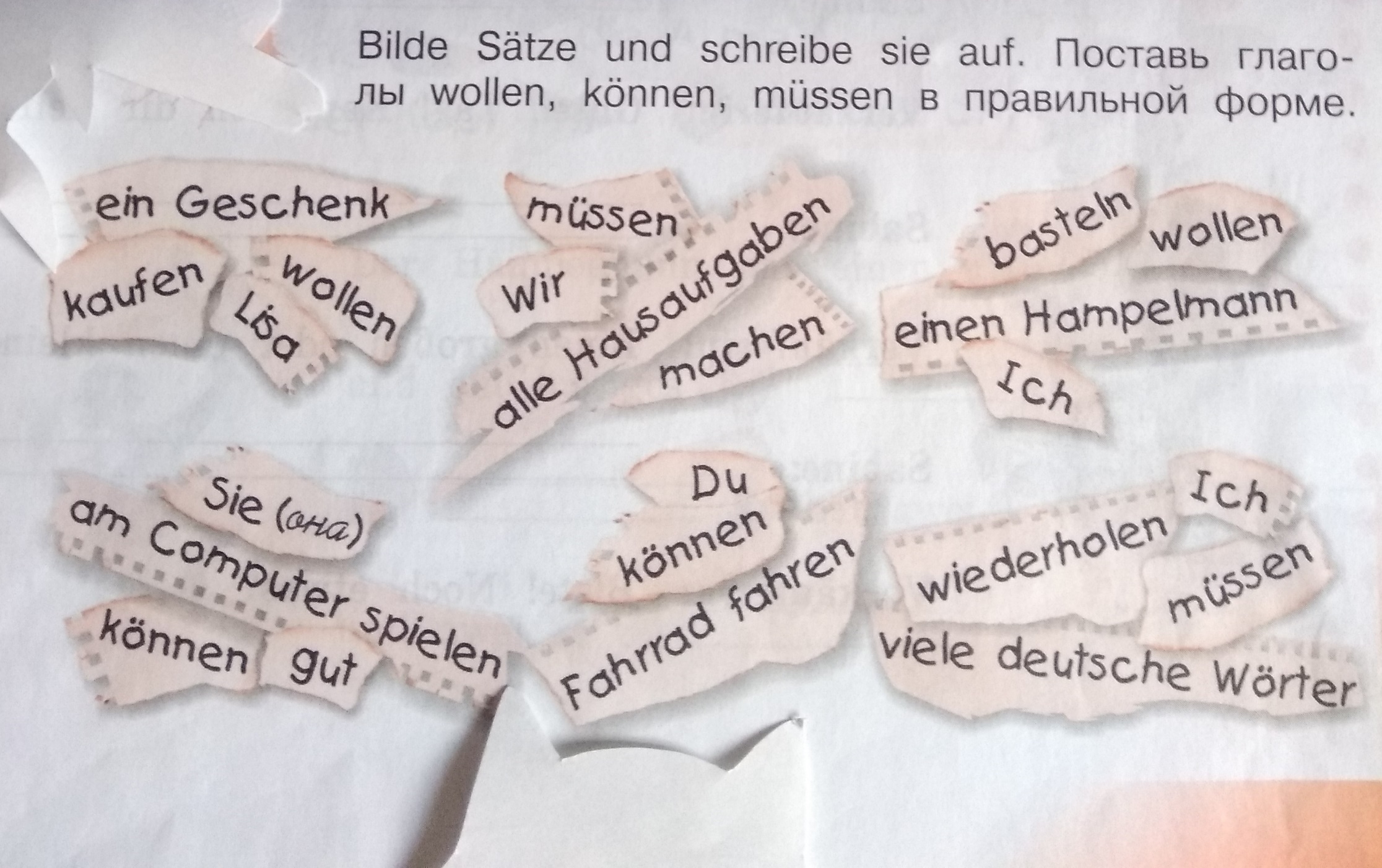 2 класс2 класс2 класс2 класс2 класс2 класс2 классПредмет, классДата урока№ урока по расписаниюТема урокаСодержание урокаД/з; контрольДата и форма предоставления д\зНемецкий язык 2 кл.27.04.1Чтение доставляет удовольствиеСо стр. 102 начинается раздел «Чтение доставляет удовольствие».  На стр. 107 №4 прочитайте с родителями текст “Sportliche Familie” (Спортивная семья). Напишите в тетради, кто чем занимается в семье Краузэ. Например:Jan skatet gern. (Ян любит кататься на скейтборде)Со стр. 102 начинается раздел «Чтение доставляет удовольствие».  На стр. 107 №4 прочитайте с родителями текст “Sportliche Familie” (Спортивная семья). Напишите в тетради, кто чем занимается в семье Краузэ. Например:Jan skatet gern. (Ян любит кататься на скейтборде)фотоотчет (записи в тетради) в личном сообщении в ВК 27- 28.04 Немецкий язык 2 кл.28.04.1Касперлеговорит,что тот,кто захо-чет, тотсможет.Верно?Работаем устно. С 78 прочитать тему 1. №1 прочитать стихотворение-песню. Обратить внимание на подчеркнутые выражения ich kann, ich will. №2 прочитать слова Щелкунчика и рассмотреть таблицу (вспоминаем похожую таблицу на стр.57).С 83 Записать в словарь слова мочь, хотеть, тяжело, человек (люди). Читать сказку «Золотой гусь» дальше (с. 81 №6 сцена 2 – 3)-3 класс3 класс3 класс3 класс3 класс3 класс3 классПредмет, классДата урока№ урока по расписаниюТема урокаСодержание урокаД/з; контрольДата и форма предоставления д\зНемецкий язык 3 кл.27.04.5Что Сабина хотела бы получить ко Дню рождения?С 78 прочитать тему 3. №2 b) прочитать разговор о подарках на Д.р. Сабины. №5 прочитать размышления Сабины о подарках, рассмотреть картинку.С 83 записать слова в словарь. Тетрадь с. 58 № 1 заполнить пропуски (все слова должны быть у вас в словарях)С 78 прочитать тему 3. №2 b) прочитать разговор о подарках на Д.р. Сабины. №5 прочитать размышления Сабины о подарках, рассмотреть картинку.С 83 записать слова в словарь. Тетрадь с. 58 № 1 заполнить пропуски (все слова должны быть у вас в словарях)Фотоотчет (тетрадь и словарь) в личном сообщении в ВК 30.04. или раньшеНемецкий язык 3 кл.30.04.1Подготовка ко Дню рождения                   С 84 прочитать тему 4. С 86 №5 Храбрый портняжка хочет знать: празднуют ли звери Д.р. Прочитайте разговор. Запишите в тетрадь ответ на вопрос: Кого хочет белка Карина пригласить на Д.р.?Тетрадь с.61 №2С 84 прочитать тему 4. С 86 №5 Храбрый портняжка хочет знать: празднуют ли звери Д.р. Прочитайте разговор. Запишите в тетрадь ответ на вопрос: Кого хочет белка Карина пригласить на Д.р.?Тетрадь с.61 №2Фотоотчет в личном сообщении в ВК до 7 мая4 класс4 класс4 класс4 класс4 класс4 класс4 классПредмет, классДата урока№ урока по расписаниюТема урокаСодержание урокаД/з; контрольДата и форма предоставления д\зНемецкий язык 4 кл.28.04.2Мы готовимся к праздникуС 82 №8 Записать в тетрадь тему «Модальные глаголы» (глаголы, не обозначающие действия. Рассмотреть таблицу (изменение модальных глаголов по лицам). Таких глаголов в нем.яз. 6. Мы пока знакомы с 4мя. Запишите их в словарь. Выполните задание по фото (внизу под таблицей).С 82 №8 Записать в тетрадь тему «Модальные глаголы» (глаголы, не обозначающие действия. Рассмотреть таблицу (изменение модальных глаголов по лицам). Таких глаголов в нем.яз. 6. Мы пока знакомы с 4мя. Запишите их в словарь. Выполните задание по фото (внизу под таблицей).Фотоотчет в личном сообщении в ВК 30.04 или раньшеНемецкий язык 4 кл.30.04.5Мы готовимся к празднику С 90 тема 4 «Как мы готовимся к празднику?»№2 прочитать и послушать песню. https://yandex.ru/video/preview/?filmId=13551272020039857845&path=wizard&text=песня+flummilied+4+класс+немецкий+языкС 92 №4 прочитать диалог «В цветочном магазине». Ответить на вопрос после диалога. С 90 тема 4 «Как мы готовимся к празднику?»№2 прочитать и послушать песню. https://yandex.ru/video/preview/?filmId=13551272020039857845&path=wizard&text=песня+flummilied+4+класс+немецкий+языкС 92 №4 прочитать диалог «В цветочном магазине». Ответить на вопрос после диалога.-